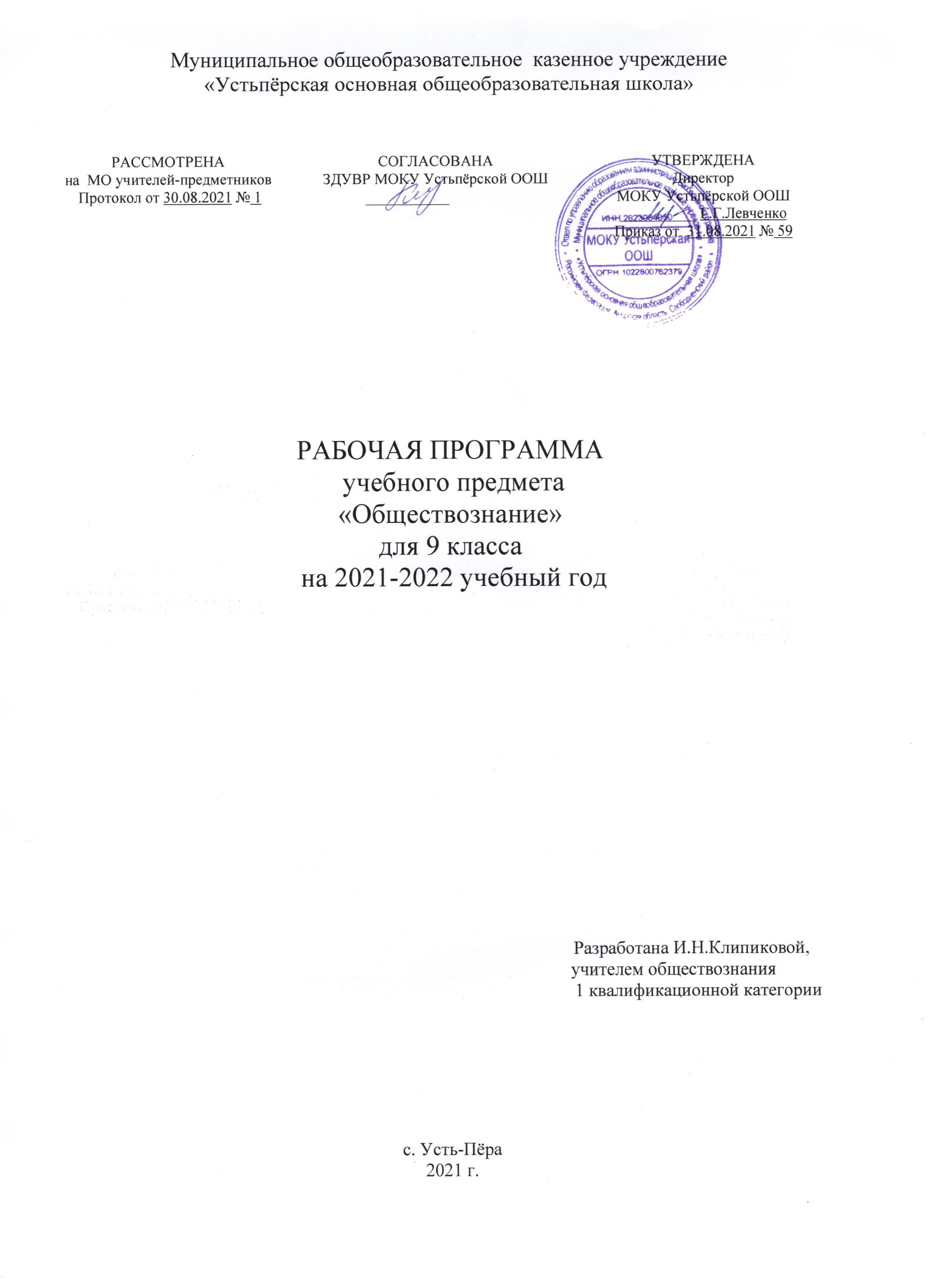 Пояснительная запискаСведения о программе, на основании которой разработана рабочая программаОбществознание. Рабочая программа. Поурочные разработки. 9 класс : учеб. пособие для общеобразоват. организаций / [Н. И. Городецкая, Л. Ф. Иванова, Т. Е. Лискова, Е. Л. Рутковская]. — М. : Просвещение, 2020. Программа рассчитана на 35 часов. Так как в соответствии с календарным учебным графиком МОКУ Устьпёрской ООШ 2021-2022 учебный год рассчитан на 34 учебные недели, то произведено сокращение учебных часов с 35 до 34 (за счёт количества заключительных уроков).Используемый учебно-методический комплектОбществознание. Учебник. 9 класс. Под редакцией Л.Н.Боголюбова, А.Ю.Лазебниковой, А.И.МатвеевойОбществознание. Учебник.9 класс. Электронное приложение к учебнику под редакцией Л.Н.Боголюбова,А.Ю.Лазебниковой, А.И.Матвеевой2. Планируемые результаты освоения учебного курсаЛичностными результатами выпускников основной школы, формируемыми при изучении содержания курса, являются: - мотивированность на посильное и созидательное участие в жизни общества;- заинтересованность не только в личном успехе, но и в благополучии и процветании своей страны;- ценностные ориентиры, основанные на идеях патриотизма, любви и уважения к Отечеству; необходимости поддержания гражданского мира и согласия; отношении к человеку, его правам и свободам как высшей ценности; стремлении к укреплению исторически сложившегося государственного единства; признании равноправия народов, единства разнообразных культур; убеждённости в важности для общества семьи и семейных традиций; осознании своей ответственности за страну перед нынешними и грядущими поколениями.Метапредметные результаты изучения обществознания выпускниками основной школы проявляются в:- умении сознательно организовывать свою познавательную деятельность (от постановки цели до получения и оценки результата);- умении объяснять явления и процессы социальной действительности с научных позиций; рассматривать их комплексно в контексте сложившихся реалий и возможных перспектив; • способности анализировать реальные социальные ситуации, выбирать адекватные способы деятельности и модели поведения в рамках реализуемых основных социальных ролей, свойственных подросткам; - овладении различными видами публичных выступлений (высказывания, монолог, дискуссия) и следовании этическим нормам и правилам ведения диалога; - умении выполнять познавательные и практические задания, в том числе с использованием проектной деятельности на уроках и в доступной социальной практике, на:1) использование элементов причинно-следственного анализа;       2) исследование несложных реальных связей и зависимостей; определение сущностных характеристик изучаемого объекта; выбор верных критериев для сравнения, сопоставления, оценки объектов;поиск и извлечение нужной информации по заданной теме в адаптированных источниках различного типа;перевод информации из одной знаковой системы в другую (из текста в таблицу, из аудиовизуального ряда в текст и др.); выбор знаковых систем адекватно познавательной и коммуникативной ситуации;подкрепление изученных положений конкретными примерами;оценку своих учебных достижений, поведения, черт своей личности с учётом мнения других людей, в том числе для корректировки собственного поведения в окружающей среде; выполнение в повседневной жизни этических и правовых норм, экологических требований;определение собственного отношения к явлениям современной жизни, формулирование своей точки зрения.Предметными результатами освоения выпускниками основной школы содержания программы по обществознанию являются:относительно целостное представление об обществе и человеке, о сферах и областях общественной жизни, механизмах и регуляторах деятельности людей;знание ряда ключевых понятий об основных социальных объектах; умение объяснять явления социальной действительности с опорой на эти понятия;знания, умения и ценностные установки, необходимые для сознательного выполнения старшими подростками основных социальных ролей в пределах своей дееспособности;умения находить нужную социальную информацию в педагогически отобранных источниках; адекватно её воспринимать, применяя основные обществоведческие термины и понятия; преобразовывать в соответствии с решаемой задачей (анализировать, обобщать, систематизировать, конкретизировать) имеющиеся данные, соотносить их с собственными знаниями; давать оценку общественным явлениям с позиций одобряемых в современном российском обществе социальных ценностей; понимание побудительной роли мотивов в деятельности человека, места ценностей в мотивационной структуре личности, их значения в жизни человека и развитии общества;знание основных нравственных и правовых понятий, норм и правил, понимание их роли как решающих регуляторов общественной жизни; умение применять эти нормы и правила к анализу и оценке реальных социальных ситуаций; установка на необходимость руководствоваться этими нормами и правилами в собственной повседневной жизни;приверженность гуманистическим и демократическим ценностям, патриотизм и гражданственность;знание особенностей труда как одного из основных видов деятельности человека, основных требований трудовой этики в современном обществе, правовых норм, регулирующих трудовую деятельность несовершеннолетних;понимание значения трудовой деятельности для личности и для общества; понимание специфики познания мира средствами искусства в соотнесении с другими способами познания; понимание роли искусства в становлении личности и в жизни общества;знание определяющих признаков коммуникативной деятельности в сравнении с другими видами деятельности;знание новых возможностей для коммуникации в современном обществе; умение использовать современные средства связи и коммуникации для поиска и обработки необходимой социальной информации; понимание языка массовой социально-политической коммуникации, позволяющее осознанно воспринимать соответствующую информацию; умение различать факты, аргументы, оценочные суждения;понимание значения коммуникации в межличностном общении;умение взаимодействовать в ходе выполнения групповой работы, вести диалог, участвовать в дискуссии, аргументировать собственную точку зрения;знакомство с отдельными приёмами и техниками преодоления конфликтов;ценностные ориентиры, основанные на идеях патриотизма, любви и уважения к Отечеству; на отношении к человеку, его правам и свободам как к высшей ценности; на стремлении к укреплению исторически сложившегося государственного единства; на признании равноправия народов, единства разнообразных культур; на убеждённости в важности для общества семьи и семейных традиций; на осознании необходимости поддержания гражданского мира и согласия, своей ответственности за судьбу страны перед нынешними и грядущими 3. Содержание рабочей программы                          Содержание курса «Обществознание» 9 класс (34 ч)Раздел I. Политика. Политика и власть. Роль политики в жизни общества. Основные направления политики. Государство, его отличительные признаки. Государственный суверенитет. Внутренние и
внешние функции государства. Формы государства. Политический
режим. Демократия и тоталитаризм. Демократические ценности.
Развитие демократии в современном мире. Правовое государство.
Разделение властей. Условия становления правового государства в
РФ. Гражданское общество. Местное самоуправление. Пути форми-
рования гражданского общества в РФ. Участие граждан в политической жизни. Гражданская активность. Участие в выборах.
Отличительные черты выборов в демократическом обществе. Референдум. Выборы в РФ. Опасность политического экстремизма. Политические партии и движения, их роль в общественной жизни. Политические партии и движения в РФ. Участие партий в выборах. Международные и межгосударственные отношения. Международные конфликты и пути их решения. Международные организации.
Раздел II. Гражданин и государство. Что такое конституционный строй. Основы государственного устройства. Основы отношений человека и гражданина с государством. Основы устройства общества и его отношений с государством. Понятие прав, свобод и обязанностей. Воздействие международных документов по правам человека на утверждение прав и свобод человека и гражданина в
РФ. Президент РФ — глава государства. Законодательная и представительная власть в РФ. Правительство РФ — высший орган исполнительной власти в стране. Субъекты Российской Федерации. Принципы федеративного устройства России. Статус субъектов федерации. Разграничение полномочий между федеральным центром и субъектами федерации. Судебная власть РФ. Принципы осуществления судебной власти в РФ. Суды Российской Федерации. Участие
граждан в отправлении правосудия. Судьи. Правоохранительные органы РФ. Адвокатура. Нотариат.
Раздел III. Основы российского законодательства. Право, его роль в жизни человека, общества и государства. Понятие «нормы права». Нормативно-правовой акт. Виды нормативных актов. Сущность и особенности правоотношений. Различия и возможности осуществления действий участников правоотношений, мера дозволенного. Субъекты правоотношений. Правоспособность и дееспособность. Физические и юридические лица. Юридические действия, правомерные и противоправные юридические действия, события. Понятие правонарушения. Признаки и виды правонарушений. Понятия и виды юридической ответственности. Презумпция невиновности. Сущность гражданского права. Право собственности. Особенности гражданских правоотношений. Виды договоров. Гражданская дееспособность несовершеннолетних. Защита прав потребителей. Способы защиты гражданских прав. Трудовые правоотношения. Трудовой кодекс РФ. Право на труд. Права, обязанности и взаимная ответственность работника и работодателя. Особенности положения несовершеннолетних в трудовых правоотношениях. Юридические понятия семьи и брака. Сущность и особенности семейных правоотношений. Права и обязанности супругов. Права и обязанности родителей и детей. Защита прав и интересов детей, оставшихся
без попечения родителей. Административные правоотношения.
Кодекс РФ об административных правонарушениях (КоАП). Административные правонарушения. Виды административных наказаний. Особенности уголовного права. Виды уголовно-правовых отношений. Понятие преступления. Необходимая оборона. Пределы допустимой самообороны. Уголовная ответственность несовершеннолетних. Международное гуманитарное право. Международно-правовая защита жертв вооружённых конфликтов. Право на жизнь в условиях вооружённых конфликтов. Защита гражданского населения в
период вооружённых конфликтов. 4. Учебно-тематический планРабочая программа составлена с учетом изучения права в объеме 1час в неделю (34 часа). http://www.ecosystema.ru — Экологический центр «Экосистема». http://www.priroda.ru — Национальный портал    «Природа России». http://www.fw.ru — Фонд «Мир семьи» (демография, семейная политика).http://www.glossary.ru — Глоссарий по социальным наукам. http://ihtik.lib.ru/encycl/index.html — Энциклопедии, словари, справочники. Обществознание: 8—11 классы. Программное средство учебного назначения на основе мультимедиа. — М., 2004.Календарно тематический план курса «Обществознание» ( 9 класс)№ п\пНазвание  разделаКол-во часовИз них теоретическихПрактикумов, уроков контроля и зачёта1Введение112Раздел 1. Политика 10823Раздел 2. Гражданин и государство7614Раздел 3. Основы российского законодательства121025Заключительные уроки413Итого 34268№ п/пТема урокаОсновное содержание по темеХарактеристика основных видов деятельности учеников (на уровне УУД)Ресурсы урокаДата проведенияДата проведенияДата проведенияДата проведенияПо плануПо плануФактически Фактически Введение (1 час)Введение (1 час)Введение (1 час)Введение (1 час)Введение (1 час)Введение (1 час)1Вводный урокЧто мы уже знаем и умеем. Чем мы будем заниматься в новом учебном году. Как добиваться успехов в работе в классе и домаВспомнить основные итоги прошлого года обучения. Познакомиться с основным содержанием курса 9 класса. Наметить перспективу совершенствования умений и навыков в процессе учебной деятельности. Определить основные требования к результатам обучения и критерии успешной работы учащихсяУчебник,  с.5-8; Рабочая тетрадь  с.3, Электронное приложение к учебникуПолитика (10 часов)Политика (10 часов)Политика (10 часов)Политика (10 часов)Политика (10 часов)Политика (10 часов)Политика (10 часов)Политика (10 часов)Политика (10 часов)Политика (10 часов)2Политика и властьПолитика и власть. Роль политики в жизни общества. Основные направления политикХарактеризовать власть и политику как социальные явленияУчебник,  параграф 1. Рабочая тетрадь   Электронное приложение к учебнику3ГосударствоГосударство, его отличительные признаки. Государственный суверенитет. Внутренние и внешние функции государства. Формы государстваРаскрывать признаки суверенитета. Различать формы правления и государственного устройстваУчебник,  параграф 2. Рабочая тетрадь  4Политические режимыПолитический режим. Демократия и тоталитаризм. Демократические ценности. Развитие демократии в современном миреСопоставлять различные типы политических режимов. Называть и раскрывать основные принципы демократического устройствУчебник,  параграф 3. Рабочая тетрадь  5Правовое государствоПравовое государство. Разделение властей. Условия становления правового государства в РРаскрывать принципы правового государства. Характеризовать разделение властейУчебник,  параграф 4. Рабочая тетрадь  6Гражданское общество и государствоГражданское общество. Местное самоуправление. Пути формирования гражданского общества в РФРаскрывать сущность гражданского общества. Характеризовать местное самоуправленияУчебник,  параграф 5. Рабочая тетрадь  Электронное приложение к учебнику7Участие граждан в политической жизниУчастие граждан в политической жизни. Гражданская активность. Участие в вы борах. Отличительные черты выборов в демократическом обществе. Референдум. Выборы в РФ. Опасность политического экстремизмаАнализировать влияние политических отношений на судьбы людей. Проиллюстрировать основные идеи темы на примерах из истории, современных событий, личного социального опыта. Описывать различные формы участия гражданина в политической жизни. Обосновывать ценность и значимость гражданской активности. Приводить примеры гражданственностиУчебник,  параграф 6. Рабочая тетрадь  Электронное приложение к учебнику8Политические партии и движенияПолитические партии и движения, их роль в общественной жизни. Политические партии и движения в РФ. Участие партий в выбораНазвать признаки политической партии и показать их на примере одной из партий РФ. Характеризовать проявления многопартийностиРабочая тетрадь  Электронное приложение к учебнику9Межгосударственные отношенияМеждународные и межгосударственные отношения. Международные конфликты и
пути их решения. Международные организацииРаскрывать сущность межгосударственных и международных отношений.
Описывать пути разрешения международных конфликтов.
Обосновывать роль международных организаций в межгосударственных отношениях.
Характеризовать значимость и роль РФ в международных отношениях10-11Практикум по теме «Политика»Систематизировать наиболее часто задаваемые вопросы. Устанавливать причины актуальности тех или иных вопросов для школьников. Уметь объяснять явления и процессы социальной действительности с опорой на изученные понятия. Находить нужную социальную информацию, адекватно её воспринимать, применяя основные обществоведческие термины и понятия, преобразовывать в соответствии с решаемой задачей. Анализировать реальные социальные ситуации. Выбирать адекватные способы деятельности. Уметь выполнять познавательные и практические задания, в том числе с использованием проектной деятельностиРабочая тетрадь  Электронное приложение к учебникуГражданин и государство(7 часов)Гражданин и государство(7 часов)Гражданин и государство(7 часов)Гражданин и государство(7 часов)Гражданин и государство(7 часов)Гражданин и государство(7 часов)Гражданин и государство(7 часов)Гражданин и государство(7 часов)Гражданин и государство(7 часов)Гражданин и государство(7 часов)12Основы конституционного строя Российской федерацииЭтапы развития Конституции. Закон высшей юридической силы. Главные задачи Конституции. Конституционный строй. Основы государства. Основы статуса человека и гражданина. Основные принципы конституционного строяХарактеризовать Конституцию РФ как закон высшей юридической силы. Приводить конкретные примеры с опорой на текст Конституции РФ, подтверждающие её высшую юридическую силу. Называть главные задачи Конституции. Объяснять, какие принципы правового государства отражены в статьях 2, 10, 15, 17, 18 Конституции РФ. 13Права и свободы человека и гражданинаПонятие прав, свобод и обязанностей. Всеобщая декларация прав человека — идеал права. Воздействие международных документов по правам человека на утверждение прав и свобод человека и гражданина в РФОбъяснять смысл понятия «права человека». Объяснять, почему Всеобщая декларация прав человека не является юридическим документом. Классифицировать права и свободы (приводить примеры различных групп прав)14Высшие органы государственной власти в РФ15Россия – федеративное государство16Судебная система РФ17Правоохранительные органы РФПравоохранительные органы РФ. Судебная система РФ. Адвокатура. НотариатНазывать основные правоохранительные органы РФ. Различать сферы деятельности правоохранительных органов и судебной системы. Приводить примеры деятельности правоохранительных органов18 Практикум по разделу «Гражданин и государство»Основы российского законодательства (12 часов)Основы российского законодательства (12 часов)Основы российского законодательства (12 часов)Основы российского законодательства (12 часов)Основы российского законодательства (12 часов)Основы российского законодательства (12 часов)Основы российского законодательства (12 часов)Основы российского законодательства (12 часов)Основы российского законодательства (12 часов)19Роль права в жизни человека, общества и государстваПраво, его роль в жизни человека, общества, государства. Понятие нормы права. Нормативно-правовой акт. Виды нормативных актов. Система законодательствОбъяснять, почему закон является нормативным актом высшей юридической силы. Сопоставлять позитивное и естественное право. Характеризовать основные элементы системы российского законодательствУчебник,  параграф 8. Рабочая тетрадь  Электронное приложение к учебнику20Правоотношения и субъекты праваСущность и особенности правоотношений, различия и возможности осуществления действий участников правоотношений, мера дозволенного, субъекты правоотношений, правоспособность и дееспособность, физические и юридические лица, юридические действия, правомерные и противоправные юридические действия, событияРаскрывать смысл понятия «правоотношения», показывать на примерах отличия правоотношений от других видов социальных отношений. Раскрывать смысл понятий «субъективные юридические права» и «юридические обязанности участников правоотношений». Объяснять причины субъективности прав и юридического закрепления обязанностей участников правоотношений. Раскрывать особенности возникновения правоспособности и дееспособности у физических и юридических лиц. Объяснять причины этих различий. Называть основания возникновения правоотношенийУчебник,  параграф 9. Рабочая тетрадь  Электронное приложение к учебнику21Правонарушения и юридическая ответственностьПонятие правонарушения. Признаки и виды правонарушений. Понятия и виды юридической ответственности. Презумпция невиновностиРазличать правонарушение и правомерное поведение. Называть основные виды и признаки правонарушений. Характеризовать юридическую ответственность в качестве критерия правомерного поведения. Объяснять смысл презумпции невиновностиУчебник,  параграф 10. Рабочая тетрадь  Электронное приложение к учебнику22Гражданские правоотношенияСущность гражданского права. Особенности гражданских правоотношений. Виды договоров. Гражданская дееспособность несовершеннолетних. Защита прав потребителяХарактеризовать особенности гражданских правовых отношений. Называть виды и приводить примеры гражданских договоров. Раскрывать особенности гражданской дееспособности несовершеннолетних. Находить и извлекать информацию о правах потребителя, предусмотренных законом РФ. Раскрывать на примерах меры защиты прав потребителейУчебник,  параграф 16. Рабочая тетрадь  Электронное приложение к учебнику23Право на труд. Трудовые правоотношения.Трудовые правоотношения. Трудовой кодекс РФ. Право на труд. Трудовые правоотношения. Права, обязанности и взаимная ответственность работника и работодателя. Особенности положения несовершеннолетних в трудовых правоотношенияхНазывать основные юридические гарантии права на свободный труд. Характеризовать особенности трудовых правоотношений. Объяснять роль трудового договора в отношениях между работниками и работодателями. Раскрывать особенности положения несовершеннолетних в трудовых правоотношенияхУчебник,  параграф 17 Рабочая тетрадь  Электронное приложение к учебнику24Семья под защитой законаСемейные правоотношения. Семейный кодекс РФ. Сущность и особенность семейных правоотношений. Правоотношения супругов. Правоотношения родителей и детейОбъяснять условия заключения и расторжения брака. Приводить примеры прав и обязанностей супругов, родителей и детей. Находить и извлекать информацию о семейных правоотношениях из адаптированных источников различного типаУчебник,  параграф 18. Рабочая тетрадь  Электронное приложение к учебнику25Административные правоотношенияАдминистративные правоотношения. Кодекс РФ об административных правонарушениях. Административные правонарушения. Виды административных наказанийОпределять сферу общественных отношений, регулируемых административным правом. Характеризовать субъектов административных правоотношений. Указывать основные признаки административного правонарушения. Характеризовать значение административных наказанУчебник,  параграф 19. Рабочая тетрадь  Электронное приложение к учебнику26Уголовно-правовые отношенияОсновные понятия и институты уголовного права. Понятие преступления. Пределы допустимой самообороны. Уголовная ответственность несовершеннолетнихХарактеризовать особенности уголовного права и уголовно-правовых отношений. Указывать объекты уголовно-правовых отношений. Перечислять важнейшие признаки преступления. Отличать необходимую оборону от самосуда. Учебник,  параграф 20. Рабочая тетрадь  Электронное приложение к учебнику27Международно-правовая защита жертв вооруженных конфликтовМеждународное гуманитарное право. Международно-правовая защита жертв вооруженных конфликтов. Право на жизнь в условиях вооружённых конфликтов. Защита гражданского населения в период вооружённых конфликтовУказывать методы и средства ведения войны, которые запрещены. Объяснять значение международного гуманитарного права. Раскрывать смысл понятия «военное преступлениеУчебник,  параграф 22. Рабочая тетрадь  Электронное приложение к учебнику28Правовое регулирование отношений в сфере образованияЗаконодательство в сфере образования. Получение образования — и право, и обязанностиОбъяснять смысл понятия «право на образование». Различать право на образование применительно к основной и полной средней школе. Объяснять взаимосвязь права на образование и обязанности получить образованиеУчебник,  параграф 23. Рабочая тетрадь  Электронное приложение к учебнику29-30Практикум по теме «Основы российского законодательства»Систематизировать наиболее часто задаваемые вопросы. Устанавливать причины актуальности тех или иных вопросов для школьников. Определять собственное отношение к реалиям социально-правовой деятельности. Формировать знания о ключевых правовых понятиях, нормах, понимание их роли как решающих регуляторов жизни человека и общества. Уметь применять эти знания к анализу и оценке реальных социальных ситуаций. Осознанно строить высказывания, слушать и вступать в диалог, участвовать в коллективном обсужденииУчебник,  Стр.199Рабочая тетрадь  Электронное приложение к учебникуЗаключительные уроки ( 4 часа)Заключительные уроки ( 4 часа)Заключительные уроки ( 4 часа)Заключительные уроки ( 4 часа)Заключительные уроки ( 4 часа)Заключительные уроки ( 4 часа)Заключительные уроки ( 4 часа)Заключительные уроки ( 4 часа)Заключительные уроки ( 4 часа)31Урок контроля по теме «Основы российского законодательства»Систематизировать наиболее часто задаваемые вопросы. Устанавливать причины актуальности тех или иных вопросов для школьников. Определять собственное отношение к реалиям социально-правовой деятельности. Формировать знания о ключевых правовых понятиях, нормах, понимание их роли как решающих регуляторов жизни человека и общества. Уметь применять эти знания к анализу и оценке реальных социальных ситуаций. Учебник,  Стр.199 Рабочая тетрадь  Электронное приложение к учебнику32-33Итоговые уроки контроляРабочая тетрадь  Электронное приложение к учебнику34Заключительный урокПровести диагностику результатов обучения в 9 классе. Подвести итоги учебной работы за годРабочая тетрадь  Электронное приложение к учебнику